Quellen: Wörterwolke: https://www.abcya.com/games/word_cloudsSteinbild: https://pixabay.com/de/photos/stein-handwerk-menschen-freunde-1771913/ von Wonkandapix, verfügbar unter https://pixabay.com/de/  am 27.08.2020 Apfel: apple-2172165_1920.jpg von Ulrike Leone (freie kommerzielle Nutzung, kein Bildnachweis nötig)(evtl. Schulkopf)Beratungsangebote der Schule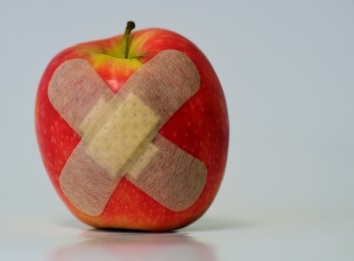 Du hast Kummer oder Sorgen?Du willst einfach in Ruhe und geschütztmit einer Vertrauensperson reden?Du fühlst dich gestresst?Du weißt nicht, was los ist?Du machst dir Sorgen um einen Freundoder eine Freundin?  WIR sind für DICH da…!                                  Dein Beratungsteam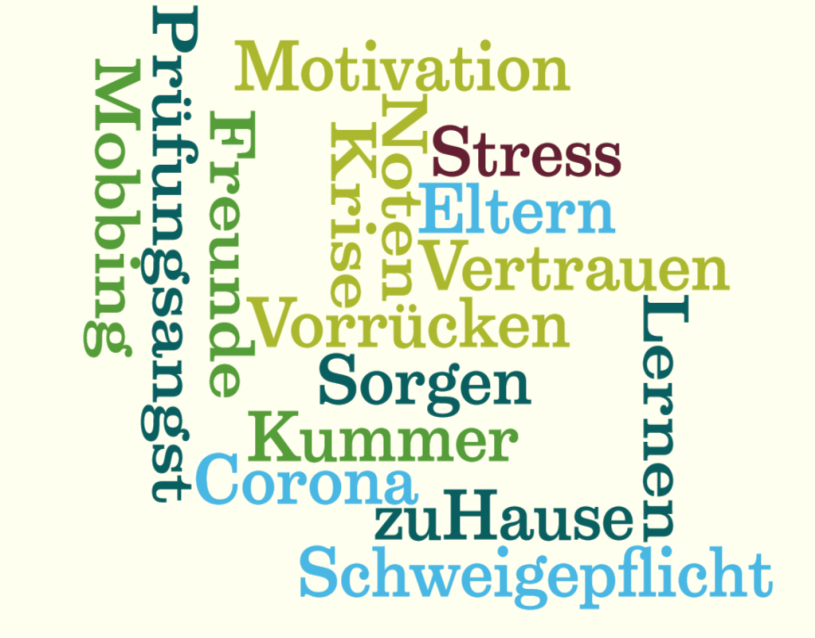 Außerschulische Beratung Telefonberatung: Nummer gegen Kummer 116 111Telefonseelsorge: 08001110111, 08001110222, 116 123 Online Beratung: bke-jugendberatung.deZentraler Schulpsychologischer Dienst der Landeshauptstadt München:  089-233-66500 schulpsychologie@muenchen.de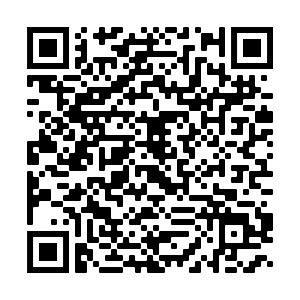 QR-Code zur Homepage:(evtl. Schulkopf)Beratungsangebote der SchuleAußerschulische Beratung Telefonberatung: Nummer gegen Kummer 116 111Telefonseelsorge: 08001110111, 08001110222, 116 123 Online Beratung: bke-jugendberatung.deZentraler Schulpsychologischer Dienst der Landeshauptstadt München:  089-233-66500 schulpsychologie@muenchen.deQR-Code zur Homepage:(evtl. Schulkopf)Beratungsangebote der Schule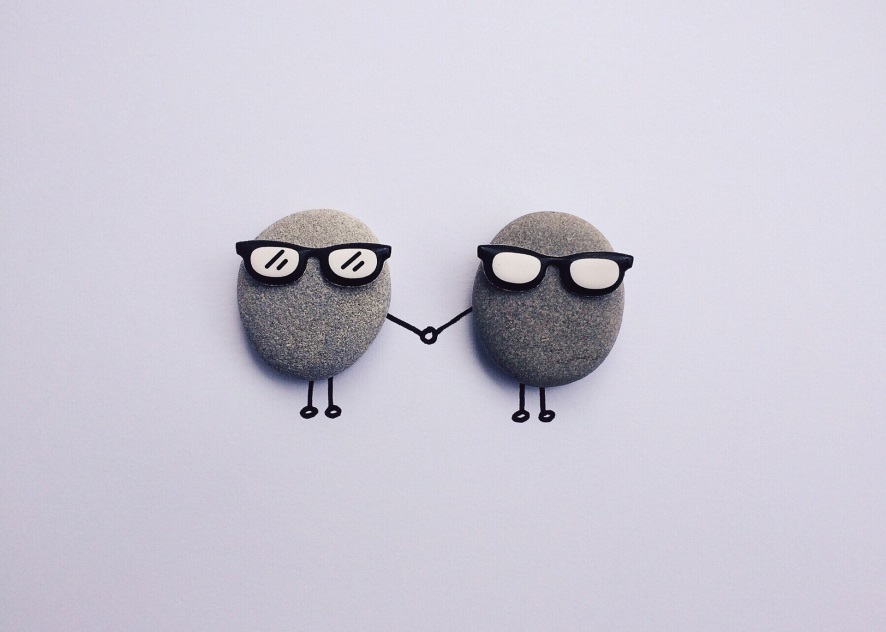 Außerschulische Beratung Telefonberatung: Nummer gegen Kummer 116 111Telefonseelsorge: 08001110111, 08001110222, 116 123 Online Beratung: bke-jugendberatung.deZentraler Schulpsychologischer Dienst der Landeshauptstadt München:  089-233-66500 schulpsychologie@muenchen.deQR-Code zur Homepage: